MAT 6. RAZRED (sreda, 8. 4. 2020)Rešitve nalog: SDZ (4. del), str. 49, 50/ 5, 7                                               str. 51/ 10                                               str. 52/ 14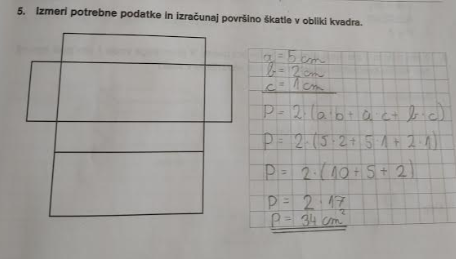 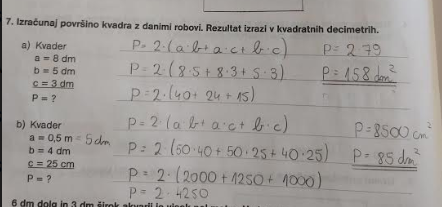 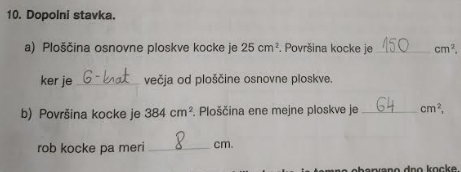 14.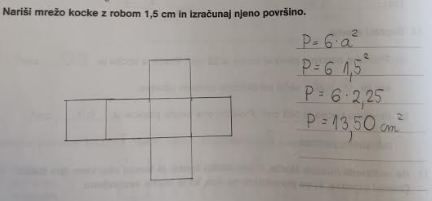 OBRAVNAVA NOVE UČNE SNOVI: MERJENJE PROSTORNINEV iučbeniku: https://eucbeniki.sio.si/matematika6/537/index.html preberi vse o PROSTORNINI in MERJENJU PROSTORNINE do ENOT za merjenje prostornine in reši kakšno nalogo.V SDZ (4. del) je ta učna snov na strani 53.V zvezek napiši naslov: MERJENJE PROSTORNINE.Zapiši:PROSTORNINA je velikost prostora, ki ga zavzema telo. Prostornini rečemo tudi VOLUMEN in jo krajše označimo z veliko tiskano črko V.Reši naslednje naloge v SDZ (4. del), str. 54/ 1, 2, 3, 4